1 березня – Всесвітній день кішок      Далеко не кожна тварина може похвалитися святом, придуманим на її честь. А кішки – можуть. Щорічно 1 березня в багатьох країнах світу відзначається Всесвітній день кішок, який об'єднує мільйони власників цих тварин. Свято виникло стихійно, та інтерес до нього не втратився. Всесвітній день кішок – свято вдячності цим унікальним тваринам.  Як відзначається Всесвітній день кішок?Свято одне, а традиції – різні. 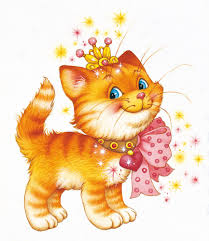 В Англії одна кішка рятує мінімум 10 т зерна щорічно, а кілька десятків тварин офіційно охороняють від мишей експонати в Британському музеї. Тому у Всесвітній день кішок тварин, які перебувають на «службі у держави» всіляко заохочують - в основному за допомогою найкращих котячих делікатесів. Крім того, для них навіть шиють спеціальну "форму" і облаштовують зручні будиночки.На честь Всесвітнього дня кішок в Австрії була заснована спеціальна премія: кожній кішці, яка охороняла склади від мишей протягом декількох років, призначається довічна пенсія. Вона видається молоком, бульйоном і м'ясом.В інших країнах кішок «вітають» за допомогою створення для них усіляких благ: відкриваються парки для вигулювання і спеціальні котячі магазини, шиються цілі колекції одягу, виготовляються спеціальні іграшки, збирають кошти для їх дресирування, створюють кафе і «котячі» готелі , в яких можна на деякий час поселити вихованця з великим комфортом.Кішка – домашня тваринаТочна дата одомашнення кішки досі точно не встановлена. Існує думка, що в Україні перші кішки з’явилися у 2 – 5 століттях на землях, які сьогодні відносяться до Черкаської та Одеської областей. Знайди ці області на карті України і зафарбуй.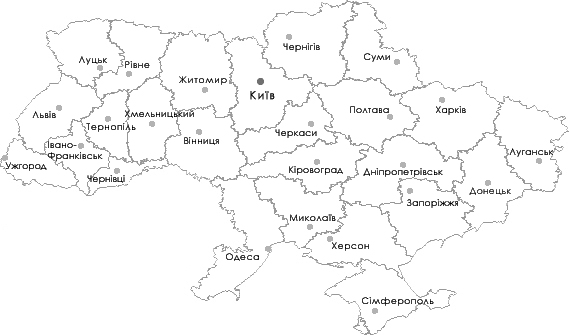 Люди склали  багато легенд про появу кішки у своєму житлі. Одна з них прийшла до нас з Індії. Прочитай її. Як кішка прийшла в житло людини     Колись давно кішка, як і тигр, жила в лісі. Одного разу тигр занедужав. Кішка вирішила, що тигру треба зігрітися. Для цього потрібно знайти вогонь. Але вогонь був тільки у людини. І кішка пішла в житло людини попросити вогню.  Біля вогнища кішка побачила смачну рибу і рис. Вона не витримала, з’їла все й розляглася біля вогню. Це було зовсім інше життя, не схоже на те, у лісі. На якусь мить кішка навіть забула,   навіщо прийшла. Та раптом згадала, схопила палаючу тріску й побігла назад, до лісу. Розпалюючи вогонь тигрові, кішка все думала про житло людини. Вона зрозуміла, що більше не хоче жити у лісі й назавжди  повернулася до людини.     Так і живуть поруч людина і кішка. Кішка створює домашній затишок, оберігає людське житло від гризунів, а людина піклується про неї.       Водночас усім добре відомо, що кішка – незалежна істота, яка «гуляє, де хоче», «гуляє сама по собі». Але коли стає вже зовсім нестерпною, то і їй перепадає «на горіхи».Натисни на посилання, прочитай оповідання Костянтина Паустовського «Кіт-злодюга» і ти дізнаєшся, чим скінчилися пригоди кота розбишаки.http://chytanka.com.ua/ebooks/index.php?action=search_show_list&author_name=%CF%E0%F3%F1%F2%EE%E2%F1%FC%EA%E8%E9%20%CA%EE%F1%F2%FF%ED%F2%E8%ED 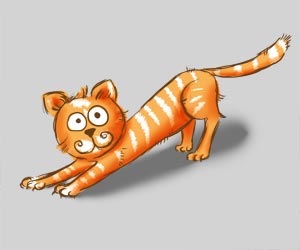 «Пухнастий» охоронець  Кішки  мають сильний інстинкт охорони і не тільки  свого потомства. Саме про це оповідання Бориса Грінченка «Кішка і курча».      Усім відомо, що кішки дуже люблять їсти пташок і дуже спритно їх ловлять. І курчат частенько хапають. Але ж трапляється часом і так, що кішка може з’їсти пташку, та не з’їсть, а ще й добра до неї буває. Одна бабуся розповідала про такий випадок:       – У моєї знайомої, –  казала вона, –  квочка вилупила десятеро курчат. Через кілька днів курчата вже ходили з квочкою у дворі і привчалися гребтися та знаходити собі їжу. Одному курчаткові хтось, мабуть, настоптав ніжку, і воно не могло ходити з квочкою, а зосталося саме. Квочка ж не помітила, що однієї дитини її не стало. Хазяйчина дочка побачила, що одно курчатко не може ходити і трохи згодом пішла взяти його в хату, але його вже не було і ніде не могла вона його знайти. Так і подумали, що, мабуть, його вхопила ворона.      Другого дня наймичка сказала їй, що курчатко в запічку, там де кішка з кошенятами. Подивились туди, аж курчатко справді там, і кішка лиже йому хвору ніжку. Почали пильнувати, що ж далі буде, і виявилося, що кішка щоранку виносила курчатко в двір, як годували курей, дожидала, поки воно наїсться, а тоді брала його в зуби, несла в запічок і клала біля своїх кошенят.     А друга кішка навела кошенят на горищі, а там голубка сиділа на яйцях. І от кішка з голубкою заприятелювали і допомагали одна одній. На горищі велися миші, і вони підбиралися до голуб’ячого гнізда, щоб повипивати яйця, як це було попереду. Але кішка того не допустила і таку війну завела з мишами, що вони мусили покинути горище. Як же кішка йшла з горища, то голубка доглядала кошенят, і як хтось підходив до них і ніби хотів узяти, то вона кидалася на його, клювала й била крильми і не допускала брати кошенят. Так дві матері допомагали одна одній. 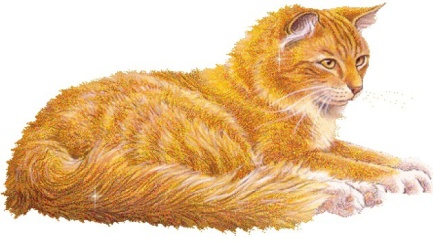         Кішки служили пухнастими «няньками» й для людських дітей. Відомий випадок, коли кицька врятувала десятиденне немовлятко під уламками зруйнованого внаслідок землетрусу будинку — вона зігрівала дівчинку своїм теплом, облизувала впродовж трьох днів, доки дитину не знайшли. Ну й розумний же наш котик!
Де такий і взявся.
Чи у школі де навчався,
Чи такий вже вдався?(Олена Пчілка)      З давніх пір між людьми точаться суперечки, хто ж розумніший – кішки або собаки. Неможливо дати однозначну відповідь на це запитання. Але чим більше люди дізнаються про кішок, тим більшим стає їх здивування. Прочитай ці невеличкі оповідання Бориса Грінченка.  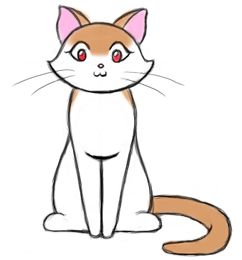 Мудра кицька(Борис Грінченко)      На столі стояв кухлик із молоком. Кицька його побачила і схотілося їй молока. Скочила на стіл та до кухлика. Аж тут лихо – голова в кухлик не влазить. Так гарно молоко пахне, а язиком до його кицька не сягне.       Засмутилася кицька, але не надовго, бо скоро зміркувала, що робити, щоб молочком поживитися. Вона почала вмочати лапку в молоко і обсмоктувати її. Вмочить лапку, обсмокче з неї молоко і знов умокає.        Так і застали її над кухликом, як вона добувала з його молоко.Кішка та папуга(Борис Грінченко)       Один чоловік оповідав, як кішка приятелювала з папугою.        –  Ідучи в школу, – оповідав він, –  ми звичайно спинялися біля одного будинку, де жили кішка й папуга. Вони дуже приятелювали, і нам вельми цікаво було на їх дивитися. А найбільше подобалося нам, як було папуга скаже: «Киць-киць, почухай голівку!» А кицька підніме лапку і так обережно чухає йому голівку. І ніколи не вдряпне. А на нас так пильно поглядає, щоб ми не зробили прикрості її приятелеві!Кішка кличе рятувати папугу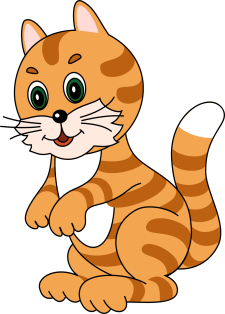 (Борис Грінченко)      В одній господі жили кішка й папуга – великі приятелі. Одного разу ввечері куховарка пішла чогось на горішній поверх, а в кухні не було нікого, тільки папуга та кішка. Коли це прибігає нагору кішка дуже стурбована і починає страшно нявчати, дивлячись на куховарку. Та дивувалась і розуміла, чого кішці треба. Тоді кішка підстрибнула, вчепилася куховарці за фартух і почала тягти її за собою. Здивована куховарка пішла в кухню. Що ж вона там побачила? У макітрі з тістом, що стояла на ослінчику, загруз папуга і страшенно кричить та б’є крилами, силкуючись вилізти з тіста, але ще дужче загрузає і вже загруз аж вище колін. Ото ж кішка й тягла куховарку рятувати свого приятеля папугу. Намалюй те, про що прочитав.Можливо, тобі доводилося спостерігати цікаві історії, що траплялися з кішками. Напиши про це._________________________________________________________________________________________________________________________________________________________________________________________________________________________________________________________________________________________________________________________________________________Що ми знаємо про кішку?Прочитай. Відміть, що з прочитаного тобі було відомим.    Середній вік домашньої кішки – 15 років.    У кішок на передніх лапах по п’ять пальців, а на задніх – тільки по           чотири.     Передні лапи кішки можуть обертатися майже у будь-якому напрямі.     Слух у кішки набагато чутливіший, ніж у собаки.     Кішка може одночасно вартувати біля декількох мишачих нірок.     Кішки використовують при спілкуванні більше сотні різних звуків,          перевершуючи в цьому собаку, шимпанзе і горили.     Інстинкт «підказує» котові, що, коли він слабкий, він легка здобич для          хижака. Тому в періоди хвороби коти намагаються сховатися від            можливих небезпек.     Кішки, які мають можливість гуляти на волі, мають свої мисливські         території і займають невеликі ділянки.       Коти намагаються захопити ділянки побільше. Вони рішуче проганяють          від своїх кордонів всякого порушника.       Трапляється, що коти, схожі за характером, не б'ються, а дружать.        У кішок і котів, які  мешкають поблизу, навіть буває спільна ділянка для           зустрічей. Тут вони можуть перебувати годинами і про щось мирно             «розмовляти».Які цікаві відомості ти знаєш про кішок? Запиши.____________________________________________________________________________________________________________________________________________________________________________________________________________________________________________________________________________________________________________________________________________________Прочитай прислів’я. Спробуй їх пояснити. 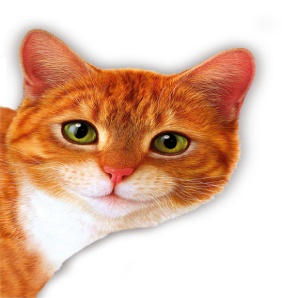 Знає кіт, чиє сало з'їв.Їв би кіт рибку, а в воду не хоче. З чорної кішки білої не зробиш.  Народні прикметиЯкщо кішка лиже передню лапку, пригладжує лапкою шерсть на голові — бути гарній погоді. Якщо лапкою миє вушка, лижеться — буде негода, сніг. Кішка ховає мордочку — на мороз; шкребе підлогу — на вітер, заметіль; лежить животом догори, вивертається — на тепло.Хочеш – вір, а якщо зможеш – перевір ці народні прикмети. А, можливо, ти маєш свої прикмети, пов’язані з котами? Запиши їх.________________________________________________________________________________________________________________________________________________________________________________________________________________________________________________________________________________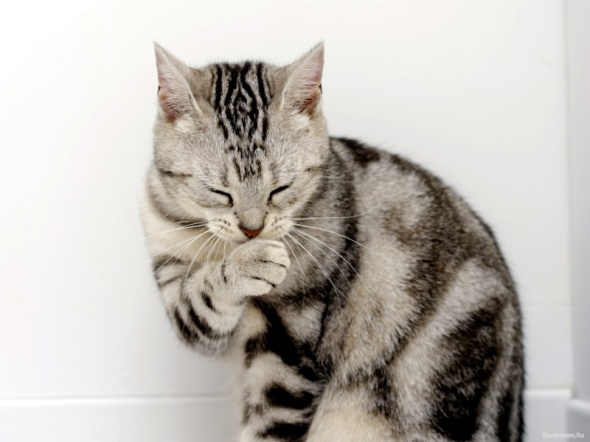 Чи не найбільше казок складено саме про котів: «Пан Коцький», «Котик і Півник»,  «Вовк і кіт», «Чому пес і кіт ненавидять ся», «Кіт у чоботях».           Продовж цей список.________________________________________________________________________________________________________________________________________________________________________________________________________________________________________________________________________________  Прочитай казки народів світу.Чому кіт умивається після сніданку? (Литовська народна казка) http://chytanka.com.ua/static/636.ukr.htmlПес і кіт. (Африканська народна казка)  http://kazkovy.com.ua/ukr/kazky/530 Чоловік, кіт і собака ворогами стали. (Китайська народна казка) http://kazkaua.org/cholovik-kit-i-sobaka-vorogamy-staly Хитрий кіт та миші. (Українська народна казка)http://nashakazka.org.ua/pages/hitriy_kit_ta_mishi.html Склади і запиши казку, героєм якої буде кіт. Запиши її. Розкажи казку своїм друзям, меншим братику чи сестричці._________________________________________________________________________________________________________________________________________________________________________________________________________________________________________________________
_________________________________________________________________________________________________________________________________________________________________________________________________________________________________________________________Якщо хочеш навчитися малювати кішку, натисни на посилання.http://find-the-answer.ru/310-kak-risovat-kota.htmlУкраїнські народні ігри Познайомся з українськими народними іграми.Котик і Мишка   Варіант 1.
Діти стають у коло  і вибирають дівчину-Мишку та хлопчика-Котика.  Між двома хлопцями утворюються ворота для Котика, а між двома дівчатами – для Мишки. Користуватися можна тільки своїми ворітьми. Як Котик зловить Мишку, то вибирають нову пару.
При цьому співають пісеньки:

    Втікай мишко до нори -  
    золотої комори.
    Он – білий котик,  кругленький ротик,
    Зловить тебе сіренький, 
    За той хвостик тоненький.
    Біда буде, гей, біда буде.
Варіант2.
          Діти стають у коло, беруться за руки й стають у коло («танок»),  а двоє: «кіт» (хлопець) і «миша» (дівчина) – усередині. Коли «танок» піднімає руки вгору, «миша» тікає від «кота». А коли «кіт» намагається проскочити за «мишею» – руки опускають. При цьому примовляють:                               А до нори, миша, до нори. 
А до золотої комори. 
Мишка у нірку, 
А котик за ніжку. 
– Ходи сюди – 
А що ж то за мишка – 
Не втече:
А що ж то за котик, 
Не дожене. 
Мишка у нірку, 
А котик за ніжку;
– Ходи сюди, ходи сюди.Якщо «котові» вдається спіймати «мишку», – міняються ролями.А є миші в стозіГравці стають в ряд, один за одним, беруть один одного за пояс і ходять у різному напрямку: і прямо, і колом, і в'ються. У цей час між одним з гравців, Сірим Котом, який стоїть першим і водить усіх, і тими, що стоять у ряду за ним і звуться Мишами, відбувається така розмова:А є миші в стозі?  –  Є!
А не бояться Кота?  – Ні!
Ой як Кіт поворушить,
То всіх Мишей переловить!або: 
– А є мишi в копицi? 
– Є! – вiдповiдають «мишi». 
– А не бояться кота? 
– Нi! 
– Ой, як кiт лапою поворушить, то всiх мишей переловить!       Із  цими словами всі розбігаються, а кіт ловить мишей. Кого зловить, той стає котом. Потім гра починається спочатку.Вивчи ігри та запропонуй своїм однокласникам пограти в них. 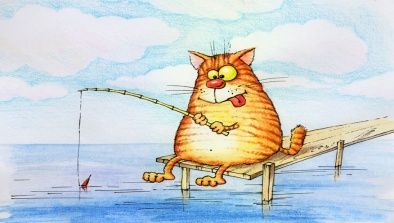 